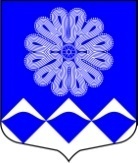 МУНИЦИПАЛЬНОЕ УЧРЕЖДЕНИЕ«СОВЕТ ДЕПУТАТОВ
МУНИЦИПАЛЬНОГО ОБРАЗОВАНИЯПЧЕВСКОЕ СЕЛЬСКОЕ ПОСЕЛЕНИЕ»КИРИШСКОГО МУНИЦИПАЛЬНОГО РАЙОНАЛЕНИНГРАДСКОЙ ОБЛАСТИРЕШЕНИЕ«09»  декабря  2016  года                                                                               №  25/140В соответствии с Федеральным законом от 06.10.2003 № 131-ФЗ «Об общих принципах организации местного самоуправления в Российской Федерации», руководствуясь Федеральным законом от 12.01.1996 № 8-ФЗ «О погребении и похоронном деле», Федеральным законом от 06.04.2015 года №68-ФЗ «О внесении изменений в Федеральный закон  «О погребении и похоронном деле», «Инструкцией о порядке похорон и содержании кладбищ в РСФСР», утвержденной приказом Министерства жилищно-коммунального хозяйства РСФСР от 12.01.1979 № 25, Гигиеническими требованиями к размещению, устройству и содержанию кладбищ, зданий и сооружений похоронного назначения. СанПиН 2.1.2882-11, утвержденными Постановлением Главного государственного санитарного врача РФ от 28.06.2011 № 84  совет депутатов муниципального образования Пчевское сельское поселение  Киришского муниципального района Ленинградской области РЕШИЛ:1. Утвердить Положение о деятельности муниципальных общественных кладбищ,    об организации ритуальных услуг и содержании мест захоронения на территории муниципального образования Пчевское сельское поселение Киришского муниципального района Ленинградской области согласно приложению.2. Настоящее решение разместить на официальном сайте муниципального образования Пчевское сельское поселение  и опубликовать в газете    «Пчевский вестник».3. Решение вступает в силу со дня его официального опубликования.Глава муниципального образования Пчевское сельское поселение Киришского муниципального района Ленинградской области 						Е.М. Платонов УТВЕРЖДЕНО
решением совета депутатов муниципального образованияПчевское сельское поселение Киришского муниципального районаЛенинградской областиот 09.12.2016 года  № 25/140  ПОЛОЖЕНИЕО деятельности муниципальных общественных кладбищ,об организации ритуальных услуг и содержании мест захороненияна территории муниципального образования Пчевское сельское поселение Киришского муниципального района Ленинградской области1. Общие положения1.1. Настоящее Положение о порядке создания и содержания мест погребения             и деятельности кладбищ разработан в соответствии с Градостроительным кодексом РФ, Земельным кодексом РФ, Федеральным законом от 12.01.1996 № 8-ФЗ «О погребении           и похоронном деле», Федеральным законом от 30.03.1999 № 52-ФЗ «О санитарно-эпидемиологическом благополучии населения», Указом Президента Российской Федерации от 29.06.1996 № 1001 «О гарантиях прав граждан на предоставление услуг по погребению умерших», «Гигиеническими требованиями к размещению, устройству и содержанию кладбищ, зданий и сооружений похоронного назначения. СанПиН 2.1.2882-11, утвержденными Постановлением Главного государственного санитарного врача РФ от 28.06.2011 № 84, «Инструкцией о порядке похорон и содержания кладбищ в РСФСР», утвержденной приказом Министерства жилищно-коммунального хозяйства РСФСР                   от 12.01.1979 № 25.1.2. Кладбища являются муниципальной собственностью и закреплены на праве оперативного управления специализированной службы по вопросам похоронного дела муниципального предприятия  «Пчевский комбинат коммунальных предприятий» муниципального образования Пчевское сельское поселение Киришского муниципального района Ленинградской области (сокращенно МП «Пчевский ККП»).1.3. В настоящем Положении используются следующие понятия:агент похоронного обслуживания - работник МП «Пчевский ККП», осуществляющий прием и оформление заказов на погребение;администрация кладбища - руководители и другие работники, наделенные в установленном порядке организационно – распорядительными и административно-хозяйственными функциями  по содержанию и эксплуатации кладбища, оказание ритуальных и иных услуг, связанных  с погребением на территории гражданского кладбища традиционного захоронения, расположенных по адресам:-  Ленинградская область, Киришский муниципальный район, Пчевское сельское поселение деревня Пчева;- Ленинградская область, Киришский муниципальный район, Пчевское сельское поселение деревня Городище;- Ленинградская область, Киришский муниципальный, район Пчевское сельское поселение деревня Городище (новое); - Ленинградская область, Киришский муниципальный район, Пчевское сельское поселение деревня Мотохово. бесхозяйные (брошенные) надмогильные сооружения - надмогильные сооружения, которые не имеют собственника, собственник которых неизвестен, либо надмогильные сооружения, от права собственности на которые собственник отказался (брошенные собственником или иным образом оставленные им с целью отказа от права собственности         на них);захоронение - погребенные останки или прах;зона захоронений - часть территории кладбища, на которой осуществляется захоронение умерших (погибших) в гробах или урн с прахом;зона моральной (зеленой) защиты - зона, отделяющая место погребения от иных территорий общего пользования;кладбище - комплекс, включающий земельные участки, здания, сооружения               и иные объекты, в том числе административно-хозяйственного назначения, предназначенные для осуществления погребения;кладбищенский период - время разложения и минерализации тела умершего (погибшего);книга регистрации захоронений - книга, в которой администрация кладбища регистрирует каждое захоронение с указанием фамилии, имени, отчества захороненного, номера квартала (участка, сектора), могилы, даты захоронения;книга регистрации установки надмогильных сооружений - книга, в которой администрация кладбища регистрирует установку надмогильных сооружений;лицо, осуществляющее организацию погребения, - лицо, указанное                                в волеизъявлении умершего об осуществлении погребения, либо супруг, близкие родственники (дети, родители, усыновленные, усыновители, родные братья и родные сестры, внуки, дедушка, бабушка), иные родственники, законный представитель умершего, а при их отсутствии иные лица, взявшее на себя обязанность осуществить погребение умершего;могила - углубление в земле для захоронения гроба или урны с прахом;надмогильные сооружения - ограды могил, склепы, памятные и мемориальные сооружения, устанавливаемые на могилах (памятники, кресты и другие сооружения);останки - тело умершего (погибшего) человека;ответственный за захоронение - лицо, взявшее на себя обязанности                           по оформлению захоронения, его содержанию и благоустройству;памятник - мемориальное надмогильное сооружение (плита, стела, обелиск, изваяние), на котором могут быть указаны фамилия, имя, отчество захороненного, даты рождения и смерти и изображены трудовые, боевые и религиозные символы, а также эпитафия;погребение - обрядовые действия по захоронению тела (останков) человека после его смерти, осуществляемое путем предания тела (останков) умершего (погибшего) земле (захоронение в могилу);похороны - обряд погребения останков или праха;пункт выдачи инвентаря для ухода за могилой - помещение, в котором хранится          и на безвозмездной основе выдается посетителям кладбищ инвентарь для ухода за могилой (лопаты, грабли, ведра и т.д.);регистрационный знак - табличка с указанием регистрационного номера, ряда           и места захоронения;родственная могила - могила, в которой захоронен родственник умершего (погибшего);свидетельство о смерти - государственный (гербовый) документ, удостоверяющий факт и причину смерти и являющийся источником информации для государственной статистики причин смерти и основанием для оформления документов на погребение;семейное (родовое) захоронение - участок земли на кладбище, предоставленный для погребения останков (праха) лиц, состоящих в родстве, и рассчитанный не менее чем                на 2 могилы;специализированная служба по вопросам похоронного дела – Муниципальное предприятие «Пчевский комбинат коммунальных предприятий» муниципального образования Пчевское сельское поселение Киришского муниципального района Ленинградской области (сокращенно МП «Пчевский ККП»);удостоверение о захоронении - документ, в котором содержатся заверенные администрацией кладбища сведения:наименование учреждения, выдавшего удостоверение;фамилия, имя, отчество лица, которому оно выдано;фамилия, имя, отчество лица, регистрация захоронения которого произведена;дата захоронения;название кладбища;номер квартала (сектора);номер могилы;дата регистрации захоронения;урна с прахом - сосуд различного внешнего оформления, в который помещается запаянный полиэтиленовый пакет с прахом;участки (сектора) кладбища - участки, на которые разбивается дорожной сетью зона захоронения кладбища, имеющие нумерацию согласно градостроительному плану кладбища на табличках, установленных на углах участков (секторов);1.4. По своему предназначению кладбища в Пчевском сельском поселении Киришского муниципального района Ленинградской области являются общественными - предназначенными для погребения умерших (погибших), с учетом их волеизъявления либо по решению специализированной службы по вопросам похоронного дела;1.4.1. На общественных кладбищах могут находиться воинские участки, предназначенные для погребения умерших (погибших) военнослужащих, граждан, призванных на военные сборы, сотрудников органов внутренних дел, государственной противопожарной службы, органов по контролю над оборотом наркотических средств                и психотропных веществ, сотрудников учреждений и органов уголовно-исполнительной системы, участников войны, лиц, уволенных с военной службы (службы), если это                    не противоречит воле-изъявлению указанных лиц или пожеланию супруга близких родственников или иных родственников.1.5. По типу погребения на кладбищах применяются смешанные способы погребения: традиционные в гробах и после кремации;1.6. По возможности осуществления погребения на кладбищах производятся любые виды погребений, согласно обычаям и вероисповеданию.2. Порядок создания мест погребения в муниципальном образовании Пчевское сельское поселение Киришского муниципального района Ленинградской области 2.1. Решение о создании мест погребения на территории  муниципального образования Пчевское сельское поселение Киришского муниципального района Ленинградской области принимается в соответствии со статьей 4 Федерального закона от 12.01.1996 № 8-ФЗ «О погребении и похоронном деле».2.2. Предложения по созданию мест погребения в муниципальном образовании Пчевское сельское поселение Киришского муниципального района Ленинградской области вносятся в порядке, установленном Федеральным законом «О погребении и похоронном деле».2.3. Выбор и отвод земельного участка для размещения места погребения и создания кладбища осуществляется в соответствии с земельным, градостроительным, экологическим законодательством, требованиями санитарных норм и правил, а также настоящим Положением.3. Общие требования к планировочным решениямкладбищ, зон захоронений и устройству могил3.1. Территория кладбища независимо от способа захоронений должна содержать следующие функциональные зоны:входная зона;ритуальная зона;административно-хозяйственная зона;зона захоронений;зона моральной (зеленой) защиты.3.2. Входная зона должна иметь въезд и выезд для хозяйственного и ритуального транспорта, а также отдельно вход и выход для посетителей.3.3. Остановка общественного транспорта должна размещаться не далее 300 м                от входа на кладбище.3.4. В ритуальной зоне предусматривается наличие зданий и сооружений для проведения траурных обрядов и прощания, поминовения, магазинов (салонов) ритуальных принадлежностей, культовых зданий, памятников общественного значения, площадок для отдыха и другие объекты.3.5. В административно-хозяйственной зоне могут размещаться здания административно-хозяйственного назначения, склады, стоянки машин и механизмов для обслуживания кладбища, общественные туалеты.3.6. Зона захоронений является основной функциональной частью кладбища, которая делится на сектора и участки, обозначенные цифрами, указанными на секторных столбах.Площадь зоны захоронений независимо от вида кладбища должна составлять                  не менее 65-75% общей площади кладбища.3.7. На вновь открываемых кладбищах могут предусматриваться отдельные участки для погребения умерших (погибших), не имеющих супруга, близких родственников, иных родственников либо законного представителя.3.8. Территория кладбища должна иметь ограду.3.9. Для беспрепятственного проезда траурных процессий ширина ворот кладбища должна быть не менее 5,0 м.3.10. У главного входа на кладбище устанавливается стенд с названием кладбища, годом основания, режимом работы, планом кладбища. На плане кладбища обозначаются основные зоны кладбища, здания и сооружения, секторы и участки захоронений и их нумерация.3.11. Территория кладбища оборудуется:указателями номеров секторов, общественных туалетов;стендом для размещения перечня оказываемых услуг, объявлений администрации кладбища, настоящего Положения, а также иной необходимой информации;садовыми скамьями для отдыха посетителей, которые устанавливаются у основных зданий;общественными туалетами;контейнерами для складирования мусора на пересечении секторных дорожек, установленными на специальных площадках.3.12. Прилегающая к кладбищу территория должна быть благоустроена и иметь место для стоянки автотранспорта.При входе на кладбище размещается площадка для ожидания и сбора родственников, сопровождающих траурную процессию.3.13. Размеры бесплатно предоставляемых участков земли для погребения и размеры могил приведены в таблице.В случае погребения умершего (погибшего) в нестандартном гробу размер могилы увеличивается в зависимости от размера гроба без увеличения площади отводимого участка.Размеры участков, выделяемых под семейные (родовые) захоронения, определяются при заключении возмездного договора со специализированной службой по вопросам похоронного дела.3.13.1. Дополнительный земельный участок для родственного захоронения, размером не более 15 кв. м (3,0 х ) предоставляется непосредственно при погребении умершего (погибшего) по договору со специализированной службой о резервировании участка. Оплата за резервирование земельного участка осуществляется в соответствии с тарифами, утвержденными в установленном порядке Администрацией муниципального образования Пчевское сельское поселение Киришского муниципального района Ленинградской области.3.14. Глубина могил должна быть не более 2,0- и не менее .Во всех случаях отметка дна могилы должна располагаться на  выше уровня стояния грунтовых вод.Надмогильная насыпь должна быть высотой 0,3- над поверхностью земли.3.15. Не допускается устройство захоронений в разрывах между могилами на участке, на обочинах дорог и в пределах зоны моральной (зеленой) защиты.3.16. Граждане, допустившие самовольное использование земельных участков                 в размерах, превышающих установленные настоящим Положением, обязаны устранить нарушения в течение 20 дней с момента их письменного предупреждения специализированной службой, в хозяйственном ведении которой находится кладбище, или силами самой специализированной службы, с возмещением в дальнейшем гражданами средств, затраченных на устранение нарушения.3.17. Ответственность за организацию похоронного обслуживания и содержание территории кладбища возлагается на администрацию кладбища, которая обязана обеспечить:своевременную подготовку могил, захоронение тел (останков) умерших (погибших), урн с прахом;установку надмогильных сооружений;соблюдение установленных норм предоставления участков земли для погребения            и правил подготовки могил;оказание услуг по уходу за могилами, установке надмогильных сооружений               на основании заключенных возмездных договоров с гражданами;содержание в исправном состоянии зданий, сооружений, находящихся на территории кладбища, ограждения кладбища, его дорог, площадок, а также их ремонт;уход за плановыми посадками зеленых насаждений на территории кладбища, их полив и обновление;наличие на территории кладбищ емкостей с технической водой для населения, осуществляющего уход за местами захоронений;наличие общественных туалетов, освещения;систематическую уборку территории кладбища (кроме мест захоронений);своевременный вывоз мусора;содержание в надлежащем состоянии воинских и братских захоронений;сохранность механизмов, инвентаря;предоставление гражданам инвентаря для ухода за могилами;соблюдение правил пожарной безопасности.4. Благоустройство территории кладбищ4.1. Все работы по застройке и благоустройству территорий кладбищ должны выполняться с максимальным сохранением существующих деревьев, кустарников                  и растительного грунта.4.2. Вырубку деревьев следует производить выборочно, максимально используя естественные зеленые насаждения (лес) для создания санитарно-защитной зоны и зоны моральной (зеленой) защиты.4.3. Зона моральной (зеленой) защиты, проходящая вокруг территории вновь создаваемого кладбища, должна быть образована плотной полосой зеленых насаждений.Полоса зеленых насаждений должна состоять не менее чем из двух рядов деревьев             и двухъярусной живой изгороди из кустарников.Хвойные породы в озеленении защитной зоны должны составлять 65-70% насаждений.4.4. Площадь зеленых насаждений должна составлять не менее 20% площади кладбища.Площадь газона должна составлять не менее 30% всей площади озеленения.4.5. Озеленение вновь создаваемых мест погребения должно входить в общий комплекс производимых строительных работ и заканчиваться к моменту ввода объекта                  в эксплуатацию.При проектировании озеленения кладбища расстояние от дерева до могилы должно составлять не менее .4.6. На территории кладбища необходимо предусматривать поверхностный по лоткам проезжей части дорожной сети водоотвод атмосферных и талых вод.При применении открытой сети водоотвода следует предусматривать следующие размеры кюветов и канав трапецеидального сечения: ширина по дну не менее , глубина не менее .4.7. При размещении кладбища на склонах в целях защиты территории                              от подтопления водами с верховой стороны должны устраиваться нагорные канавы. В этих целях допускается также террасирование склонов.4.8. Дорожная сеть по всей территории кладбища предназначена для транспортного обслуживания центральных площадей, аллей, хозяйственной зоны, а также для подъезда пожарных автомобилей и техники.Ширина магистральной дороги должна составлять от 3,5 до . В качестве покрытия магистральной дороги используется мелкозернистый асфальтобетон или сборные железобетонные плиты.4.9. Межсекторные дороги предназначены для проезда автомашин с целью подвоза надмогильных сооружений и уборки территории.Ширина межсекторной дороги должна составлять не менее . В качестве покрытия межквартальных дорог используется мелкозернистый асфальтобетон или сборные железобетонные плиты.4.10. На территории кладбища находятся емкости с технической водой, обеспечивается своевременный подвоз воды в весенне-летний период по мере её использования.4.11. Наружное освещение территории кладбищ должно предусматриваться                   во входной, ритуальной, административно-хозяйственной зонах.5. Порядок оформления погребения5.1. Прием заказов на погребение производится администрацией специализированной службы по вопросам похоронного обслуживания МП «Пчевский ККП» после государственной регистрации смерти в органах записи актов гражданского состояния.5.2. Оформление заказа на погребение умершего (погибшего) на свободное место          на кладбище производится специализированной службой по вопросам похоронного обслуживания МП «Пчевский ККП», при наличии у лица, осуществляющего организацию погребения:государственного (гербового) свидетельства о смерти,документа, удостоверяющего личность лица, осуществляющего организацию погребения.В случае если обязанность по организации погребения своего сотрудника взяло              на себя юридическое лицо (организация), оно должно предоставить МП «Пчевский ККП» помимо документов, указанных в абзаце втором настоящего пункта, гарантийное письмо на оплату предоставленных ритуальных услуг, ритуальных товаров, необходимых для погребения.5.3. При предъявлении дубликата свидетельства о смерти вопрос о погребении рассматривается администрацией специализированной службы по вопросам похоронного обслуживания МП «Пчевский ККП» на основании заявления лица, осуществляющего организацию погребения, с указанием причины отсутствия подлинного свидетельства о смерти, а в случае хищения свидетельства о смерти - с приложением справки из правоохранительных органов        о приеме заявления о хищении.5.4. В случаях, установленных законодательством Российской Федерации, помимо документов, указанных в пунктах 5.2 и 5.3, необходимо предоставление решения правоохранительных органов о возможности погребения.5.5. При оформлении заказа время захоронения устанавливается по согласованию            с лицом, осуществляющим организацию погребения. О предстоящих похоронах администрация кладбища должна быть извещена не позднее чем за сутки.5.6. Оформление заказа на погребение в родственную могилу или в семейное (родовое) захоронение производится на основании письменного разрешения, выданного администрацией кладбища.5.7. Разрешение на погребение в родственную могилу, на участке в пределах ограды родственной могилы или в семейное (родовое) захоронение выдается администрацией кладбища при наличии у лица, осуществляющего организацию погребения:государственного (гербового) свидетельства о смерти;подлинного свидетельства о смерти лица» заменить на слова «подлинного свидетельства о смерти лица (или повторного свидетельства о смерти лица, выданного отделом ЗАГС в случае утери подлинного), захороненного в родственной могиле или семейном (родовом) захоронении;документов, подтверждающих факт родственных отношений между умершим (погибшим) и лицом, захороненным в родственной могиле или семейном (родовом) захоронении;удостоверения о захоронении;письменного заявления лица, осуществляющего организацию погребения,                       о погребении умершего (погибшего) в родственную могилу или семейное (родовое) захоронение.Разрешение на погребение, предусмотренное абзацем первым настоящего пункта, может быть выдано в случае, если умерший (погибший) является супругом (супругой), сыном, дочерью, усыновителем, усыновленным, родным братом, родной сестрой, внуком, внучкой, дедушкой, бабушкой захороненного лица.5.8. Администрация кладбища после получения документов, указанных в пункте 5.7, проверяет соответствие надписи на надмогильном сооружении родственной могилы или семейного (родового) захоронения представленным документам и принимает решение                о возможности погребения умершего (погибшего) в родственную могилу, на участке                  в пределах ограды родственной могилы или в семейное (родовое) захоронение в присутствии заказчика.5.9. В разрешении на погребение в родственную могилу, на участке в пределах ограды родственной могилы или в семейное (родовое) захоронение указываются следующие данные:количество имеющихся в могиле или семейном (родовом) захоронении захоронений;фамилия, имя, отчество захороненного в пределах ограды;дата смерти захороненного в родственной могиле или в семейном (родовом) захоронении.5.10. Разрешение на погребение подписывается администрацией кладбища                       с указанием должности, фамилии, имени, отчества лица, давшего разрешение, даты получения разрешения и удостоверяется печатью администрации кладбища.5.11. Использование родственной могилы для повторного погребения допускается          не ранее чем через 20 лет после последнего погребения.5.12. Разрешается производить погребение тел (останков) умерших (погибших)             на участках в пределах оград родственных могил и семейных (родовых) захоронениях вплотную к ранее погребенному без увеличения размеров существующего захоронения          до истечения кладбищенского периода.5.13. Оформление заказа на погребение урны с прахом в родственную могилу,               на участок в пределах ограды родственной могилы или в семейное (родовое) захоронение производится на основании письменного разрешения, выданного администрацией кладбища.5.14. Разрешение на погребение урны с прахом в родственную могилу, на участок           в пределах ограды родственной могилы или в семейное (родовое) захоронение выдается администрацией кладбища при наличии у лица, осуществляющего организацию погребения:государственного (гербового) свидетельства о смерти;подлинного свидетельства о смерти лица» заменить на слова «подлинного свидетельства о смерти лица (или повторного свидетельства о смерти лица, выданного отделом ЗАГС в случае утери подлинного), захороненного в родственной могиле или семейном (родовом) захоронении;документов, подтверждающих факт родственных отношений, указанных в пункте 5.7, между умершим (погибшим) и лицом, захороненным в родственной могиле или семейном (родовом) захоронении;удостоверения о захоронении (о захоронении урны с прахом);справки о кремации;письменного заявления лица, осуществляющего организацию погребения,                        о погребении умершего (погибшего) в родственную могилу или семейное (родовое) захоронение.5.15. Разрешение на погребение урны с прахом в родственную могилу, на участок           в пределах ограды родственной могилы или в семейное (родовое) захоронение выдается администрацией кладбища после проверки соответствия надписи на надмогильном сооружении представленным документам.5.16. Погребение урны с прахом в родственную могилу, на участок в пределах ограды родственной могилы или в семейное (родовое) захоронение может производиться                      до истечения кладбищенского периода.6. Порядок погребения, перезахоронения и эксгумации останков и урн с прахом умерших (погибших)6.1. Погребение некремированных останков на кладбищах производиться в землю          в гробах.6.2. На кладбищах отводятся специальные участки для погребения невостребованных умерших (погибших), а также умерших (погибших), личность которых не установлена.6.3. Погребение умерших (погибших), личность которых не установлена, а также          по факту смерти (гибели) которых возбуждено уголовное дело, производится в порядке, установленном действующим законодательством.6.4. Подготовка могил и погребение умершего (погибшего) производится, как правило, через 24 часа после наступления смерти. В исключительных случаях (чрезвычайные ситуации, требования органов санитарно-эпидемиологического надзора, органов здравоохранения, особенности обряда отдельных конфессий и т.п.) подготовка могил             и погребение умершего (погибшего) могут производиться в более ранние сроки после оформления заказа на организацию похорон.Подготовка могил и погребение умершего производится специализированной службой по вопросам похоронного дела МП «Пчевский ККП», либо иными организациями (физическими лицами) при условии заключения договора и присутствия представителя администрации кладбища, для обеспечения контроля над соблюдением санитарных правил       и норм при подготовке могил и погребении.Лица, ответственные за захоронения, являются ответственными за установку надмогильных сооружений на этом захоронении, должны принять меры по недопущению нарушений близлежащих захоронений, обеспечить вывоз с территории кладбища демонтированных памятников и мусора, остающегося в результате их деятельности самостоятельно или по возмездному договору со специализированной службой.6.5. Государственное (гербовое) свидетельство о смерти после погребения возвращается родственникам умершего (погибшего) со штампом, в котором указываются название кладбища, размер предоставленного для погребения участка земли, номер квартала (сектора), могилы и дата погребения.6.6. Предоставление участков земли для погребения умершего (погибшего) в гробу или захоронения урны с прахом осуществляется безвозмездно.6.7. Отвод участков земли для погребения на кладбищах производится администрацией кладбища на основании оформленных заказов.6.8. Отвод участков земли для семейных (родовых) захоронений может производиться на специально подготовленных и обустроенных участках кладбищ. В этом случае лицо, осуществляющее организацию погребения, оплачивает стоимость работ по подготовке участка земли для семейного (родового) захоронения.6.9. На новых кладбищах или на вновь прирезанных участках кладбищ погребение производится последовательно в соответствии с действующей нумерацией подготовленных могил.Предоставление участков земли для погребения на неподготовленной территории кладбища, а также на затопленных и заболоченных участках запрещается.6.10. Каждое захоронение регистрируется администрацией кладбища в книге регистрации захоронений.Книга регистрации захоронений является документом строгой отчетности и ежегодно сдается на вечное хранение в архив специализированной службы по вопросам похоронного дела МП «Пчевский ККП».При погребении на могильном холме, с последующим переносом на ограду, устанавливается регистрационный знак с указанием регистрационного номера, ряда и места захоронения.При погребении на свободное место кладбища Специализированной службой устанавливается временное ограждение для определения границ отведенного участка земли под захоронение, в соответствии с договором на выделение места.6.11. Специализированная служба по вопросам похоронного дела МП «Пчевский ККП» обеспечивает создание и регулярное обновление единой электронной базы данных                     о захоронениях и перезахоронениях на кладбищах в муниципальном образовании Пчевское сельское поселение Киришского муниципального района Ленинградской области.6.12. Администрация кладбища выдает лицу, ответственному за захоронение удостоверение о захоронении (захоронении урны с прахом). Внесение изменений                       и дополнений в удостоверение о захоронении (захоронении урны с прахом) производится только администрацией кладбища.6.13. Перезахоронение тел (останков) умерших (погибших) и их эксгумация допускается в случаях и порядке, установленных действующим законодательством.6.14. Изъятие останков и урн с прахом из мест захоронений производится                       на основании разрешения специализированной службы по вопросам похоронного дела            МП «Пчевский ККП» в установленном порядке с внесением соответствующих сведений в книги регистрации захоронений (захоронений урн).7. Изготовление и установка надмогильных сооружений7.1. Администрация кладбища выдает разрешение на установку или замену надмогильных сооружений при предъявлении государственного (гербового) свидетельства                  о смерти, а также документов, подтверждающих факт изготовления (приобретения) надмогильного сооружения.7.2. Работы по установке, снятию и замене надмогильных сооружений производятся администрацией кладбища, либо с ее согласия иным лицом с мая по октябрь в присутствии представителя администрации кладбища.Надписи на надмогильных сооружениях должны соответствовать сведениям о лицах, погребенных в данном захоронении.Установка памятников производится не ранее чем через год после захоронения.Установка надмогильных сооружений, произведенных работниками специализированной службы по вопросам похоронного дела, осуществляется с гарантией качества бетонных работ не менее 3 лет.7.3. Замена бетонных поребриков металлическими оградами разрешается при условии соблюдения размеров участка и в том случае, если устанавливаемая ограда не препятствует проходу к соседним захоронениям.7.4. Установка надмогильных сооружений вне места захоронения не допускается.Установка индивидуальных надмогильных сооружений на мемориальных воинских           и братских захоронениях не допускается.7.5. Высота устанавливаемых надмогильных сооружений не должна превышать:на местах захоронения тел (останков) - 2,0 м;Высота вновь устанавливаемой ограды могилы не должна превышать .Разрешение на установку надмогильных сооружений, размер которых превышает размеры, установленные настоящим пунктом, выдается администрацией МП «Пчевский ККП».7.6. Ограждение могил оградой стандартного размера допускается с разрешения администрации кладбища.При этом для участка размером 2,0 м х  размер ограды не должен превышать      2,0 м х , для участка размером 2,0 м х  – 2,0 м х , для семейных (родовых) захоронений размер ограды не должен превышать 3,0 м х 5,0 м.Ограды могил не должны иметь заостренных прутьев (пик).7.7. Надмогильные сооружения устанавливаются в границах отведенного для погребения участка земли.Надмогильные сооружения не должны иметь частей, выступающих или нависающих над границами участка земли.7.8. Периметр железобетонного или гранитного поребрика, ограды могилы или живой изгороди вокруг могилы не должен превышать периметра отведенного под погребение участка земли.7.9. Установленные надмогильные сооружения регистрируются администрацией кладбища в книге регистрации установки надмогильных сооружений.В книгу регистрации установки надмогильных сооружений вносятся следующие сведения: квартал, участок, номер могилы; фамилия, имя и отчество умершего (погибшего), дата установки надмогильного сооружения, его размеры, материал, из которого изготовлено надмогильное сооружение, адрес и фамилия лица, предъявившего государственное (гербовое) свидетельство о смерти со штампом о захоронении и оформившего счет-заказ         на установку надмогильного сооружения, реквизиты изготовителя надмогильного сооружения.7.10. Запись об установке надмогильного сооружения вносится в удостоверение                 о захоронении.7.11. Специализированная служба по вопросам похоронного дела не несет материальной ответственности за сохранность установленных надмогильных сооружений.7.12. Виновные в хищении, разрушении и повреждении установленных гражданами надмогильных сооружений привлекаются к уголовной ответственности в установленном законодательством порядке.8. Содержание могил, надмогильных сооружений8.1. Ответственные за захоронение обязаны содержать могилы, надмогильные сооружения, живую изгородь могил в надлежащем порядке, своевременно производить поправку могильных холмов, ремонт и окраску надмогильных сооружений, расчистку проходов у могил, осуществлять вынос мусора в специально отведенные места (контейнеры) собственными силами либо по договору на оказание этих услуг с администрацией кладбища.8.2. В случае, если у администрации кладбища имеются достаточные основания считать, что на могиле установлено надмогильное сооружение, которое не имеет собственника, собственник которого неизвестен либо от права собственности на это надмогильное сооружение собственник отказался (надмогильное сооружение брошено собственником или иным образом оставлено им с целью отказа от права собственности            на него), администрация кладбища обязана:принять меры к установлению ответственного за захоронение и его приглашению                   в администрацию кладбища;вызвать комиссию, созданную специализированной службой по вопросам похоронного дела (далее - комиссия), для составления акта о состоянии могилы;выставить на могильном холме объявление с предложением ответственному                    за захоронение привести в надлежащее состояние надмогильное сооружение (могилу)                    и приглашением в администрацию кладбища (далее - объявление);зафиксировать данное надмогильное сооружение (могилу) в книге учета надмогильных сооружений (могил), содержание которых не осуществляется.8.3. При наличии сведений об ответственном за захоронение одновременно                      с размещением объявления администрация кладбища обязана направить ответственному           за захоронение письмо с предложением привести надмогильное сооружение (могилу)                 в установленные администрацией кладбища сроки в надлежащее состояние и приглашением в администрацию кладбища.8.4. В случае если по истечении года после размещения объявления и направления письма ответственным за захоронение не будут предприняты необходимые действия                по приведению надмогильного сооружения в надлежащее состояние, надмогильное сооружение может быть признано бесхозяйным (брошенным) в установленном законодательством порядке. Составляется повторный акт о состоянии могилы с признанием ее бесхозной.8.5. Эксгумация и захоронение праха в установленных законодательством случаях производится администрацией кладбища.8.6. В случае установления историко-культурной ценности бесхозяйных (брошенных) надмогильных сооружений администрация кладбища обеспечивает его сохранность                    в соответствии с законодательством об охране памятников истории и культуры.9. Правила посещения кладбищ9.1. Кладбища ежедневно открыты:для посещений с октября по апрель			с 9.00 час до 17.00 час,с мая по сентябрь						с 8.00 час до 21.00 час.для захоронений						с 8.00час до 16.00 часдля оформления заказов и регистрации работ сторонних организаций (предпринимателей) с 8.30 час до 16.00 час, кроме субботы и воскресения.9.2. На территории кладбища посетители должны соблюдать общественный порядок      и тишину.9.3. Граждане, юридические лица, ответственные за могилу, имеют право заключить договор с МП «Пчевский ККП» на благоустройство захоронения.9.4. Граждане, юридические лица, ответственные за могилу, обязаны поддерживать чистоту и порядок на месте захоронения, своевременно проводить ремонт надмогильных сооружений и уход за могилой.9.5. На территории кладбища посетителям запрещается:наносить вред надмогильным сооружениям, мемориальным плитам колумбариев, оборудованию кладбища и засорять территорию;устанавливать, менять и снимать надмогильные сооружения, мемориальные плиты колумбариев без разрешения (регистрации) администрации кладбища;производить раскопку грунта, оставлять запасы строительных и других материалов;разводить костры, добывать песок и глину, резать дерн;ломать зеленые насаждения, рвать цветы;выгуливать собак, пасти домашних животных, ловить птиц;находиться на территории кладбища после его закрытия;передвигаться по территории кладбища на велосипедах, мопедах, мотороллерах, мотоциклах, лыжах и санях.9.6. Посетителям кладбища предоставляется инвентарь для ухода за могилами (лопаты, грабли, ведра и т.п.).9.7. Настоящее Положение вывешивается для всеобщего обозрения на видном месте на территории кладбища, в специализированной службе по вопросам похоронного дела.10. Правила движения транспортных средств по территории кладбища10.1. Посетителям, за исключением инвалидов и престарелых, запрещается въезжать на территорию кладбища на личном автотранспорте.10.2. Катафалковое автотранспортное средство имеет право беспрепятственного проезда на территорию кладбища.Катафалковые транспортные средства должны иметь пропуска выдаваемые администрацией Специализированной службы.10.3. Проезд грузового автотранспорта на территорию кладбища допускается для доставки надмогильных сооружений к местам их установки (замены).10.4. Проезд на территорию кладбища автотранспорта производится с разрешения администрации Специализированной службы и получения разрешения на проезд.11. Обязанности администрации Специализированной службы11.1. Администрация кладбища обеспечивает контроль за ввозом на территорию кладбища материальных ценностей (оград, памятников и т.д.), с обязательной регистрацией работ у Администрации кладбища; контроль за вывозом с территории кладбища материальных ценностей.11.2. Администрация специализированной службы обеспечивает:- соблюдение установленной нормы отвода каждого земельного участка, рядности            и правил захоронения;- своевременную подготовку могил, захоронение тел (останков) умерших (погибших), урн с прахом, установку надмогильных сооружений, выдачу регистрационных знаков                 и удостоверений лицам, ответственным за могилу;- исправность и сохранность техники, транспортных средств, инвентаря;- содержание в надлежащем состоянии памятников и могил, находящихся под охраной государства, могил умерших, личность которых не установлена органами внутренних дел, или не имеющих супруга, близких родственников, иных родственников, либо законного представителя;- высокую культуру обслуживания;- соблюдение техники безопасности и правил пожарной безопасности, а также строгое выполнение санитарно- экологических требований.11.3. Администрация Специализированной службы обязаны при оформлении заказа на захоронение выдать лицу, ответственному за погребение, памятку о порядке содержания мест захоронения в соответствии с настоящим Положением.11.4. При оформлении заказа на захоронение администрация Специализированной службы обязана предупредить ответственное за погребение лицо:- о том, что установка или замена надмогильных сооружений производится                        с уведомлением администрации Специализированной службы;- о запрещении нанесения на имеющиеся надмогильные сооружения надписей,              не отражающих действительных сведений о захороненном умершем на данном земельном участке;- о том, что надмогильные сооружения, установленные с нарушением настоящего Положения подлежат сносу в соответствии с действующим законодательством.11.5. Администрация Специализированной службы обязана немедленно уведомлять органы внутренних дел, администрацию Пчевского сельского поселения в случаях нарушения установленного Положения содержания и эксплуатации кладбища, а также осквернения и уничтожения мемориалов и мест погребения.12. Порядок приостановления и прекращения деятельности кладбища12.1. Приостановление и прекращение деятельности на месте погребения производятся в случаях, установленных Федеральным законом «О погребении и похоронном деле».12.2. Существующие места погребения могут быть перенесены по решению администрации муниципального образования Пчевское сельское поселение Киришского муниципального района, в случае угрозы постоянных затоплений, оползней, после землетрясений и других стихийных бедствий.12.3. При нарушении санитарных и экологических требований к содержанию места погребения администрация муниципального образования Пчевское сельское поселение Киришского муниципального района, принимает решение о приостановлении или прекращении деятельности на месте погребения и принятии мер по устранению допущенных нарушений и ликвидации неблагоприятного воздействия места погребения на окружающую природную среду и здоровье человека, а также по созданию нового места погребения.12.4. В случае прекращения деятельности на месте погребения на его территории проводится рекультивация.До проведения рекультивации производится вскрытие всех мест захоронения                        и перезахоронение останков на другом кладбище либо кремация с соблюдением правил эксгумации и перезахоронения.12.5. Использование территории места погребения после его переноса осуществляется в порядке, установленном Федеральным законом «О погребении и похоронном деле».Восстановление зданий и сооружений культового и мемориального назначения             на территории места погребения после его переноса разрешается только на участках, ранее использовавшихся в тех же целях.Ликвидация могил по истечении двадцати лет с момента переноса места погребения производится без извлечения останков захороненных путем снятия надмогильных сооружений.Вид захоронения Размеры участков земли Размеры участков земли Размеры участков земли Размеры могил Размеры могил Длина,м Ширина,м Площадь,кв.м Длина,м Ширина,м Двойное 2,0 3,0 6,0 2,0 1,0 Одиночное 2,0 1,5 3,0 2,0 1,0 Урна с прахом 0,75 0,75